Co-Intervention MathsN2 – Les arrondis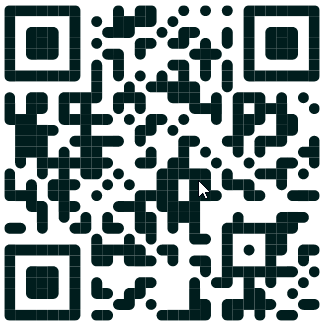 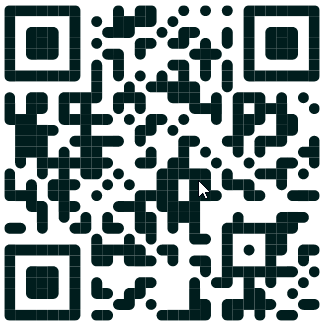 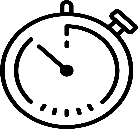 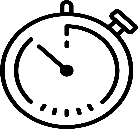 Arrondir le plus rapidement possible les valeurs ! En inscrivant dans le tableau les valeurs attendues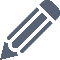   En renseignant le formulaire en ligne pour contrôler les calculs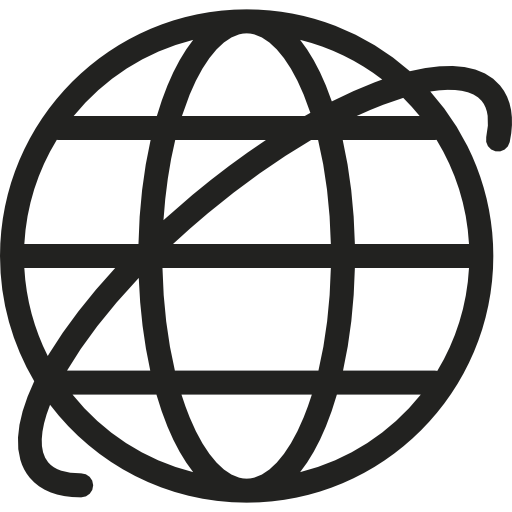 Mon atelier pour apprendre à…Arrondir des décimaux et entiers InformationsPourcentagesCommission 1,25 % pour un chiffre d’affaires H.T. arrondi inférieur ou égal à 20 000 € Commission 1,50 % pour un chiffre d’affaires H.T. arrondi supérieur à 20 000 € Taux de TVA 20 %Pratique des arrondisChiffres d’affaires HT réalisés par les commerciaux arrondis à la centaine supérieure Commissions calculées arrondies à l’euro le plus procheCALCUL des COMMISSIONS pour le MOIS CALCUL des COMMISSIONS pour le MOIS CALCUL des COMMISSIONS pour le MOIS CALCUL des COMMISSIONS pour le MOIS CALCUL des COMMISSIONS pour le MOIS CALCUL des COMMISSIONS pour le MOIS CALCUL des COMMISSIONS pour le MOIS CommerciauxCA TTCréaliséCA HTréaliséC.A. HTarrondiTaux en nombre décimalMontantcommissionCommissionarrondieDEVIAC16 522,23FARIAL24 450,81FIBIEC29 856,25KOREN16 556,75PIERLAY32 528,24TRÉVIN19 998,12